ПРОТОКОЛ № _____Доп. Вр.                    в пользу                                           Серия 11-метровых                    в пользу                                            Подпись судьи : _____________________ /_________________________ /ПредупрежденияУдаленияПредставитель принимающей команды: ______________________ / _____________________ Представитель команды гостей: _____________________ / _________________________ Замечания по проведению игры ______________________________________________________________________________________________________________________________________________________________________________________________________________________________________________________________________________________________________________________________________________________________________________________________________________________________________________________________________________________________________________________________Травматические случаи (минута, команда, фамилия, имя, номер, характер повреждения, причины, предварительный диагноз, оказанная помощь): _________________________________________________________________________________________________________________________________________________________________________________________________________________________________________________________________________________________________________________________________________________________________________________________________________________________________________Подпись судьи:   _____________________ / _________________________Представитель команды: ______    __________________  подпись: ___________________    (Фамилия, И.О.)Представитель команды: _________    _____________ __ подпись: ______________________                                                             (Фамилия, И.О.)Лист травматических случаевТравматические случаи (минута, команда, фамилия, имя, номер, характер повреждения, причины, предварительный диагноз, оказанная помощь)_______________________________________________________________________________________________________________________________________________________________________________________________________________________________________________________________________________________________________________________________________________________________________________________________________________________________________________________________________________________________________________________________________________________________________________________________________________________________________________________________________________________________________________________________________________________________________________________________________________________________________________________________________________________________________________________________________________________________________________________________________________________________________________________________________________________________________________________________________________________________________________________________________________________________________________________________________________________________________________________________________________________________________________________________________________________________________________________________________________________________________________Подпись судьи : _________________________ /________________________/ 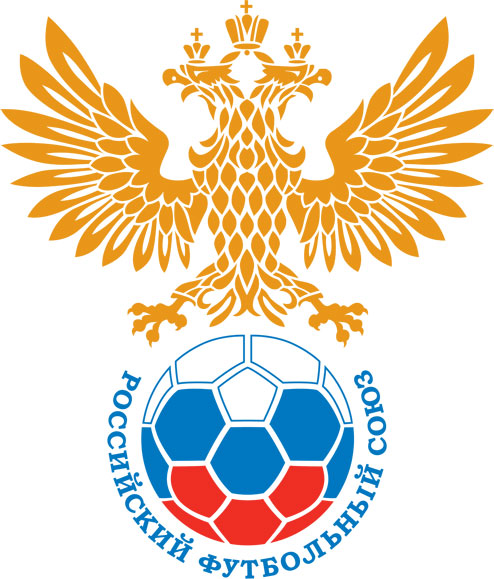 РОССИЙСКИЙ ФУТБОЛЬНЫЙ СОЮЗМАОО СФФ «Центр»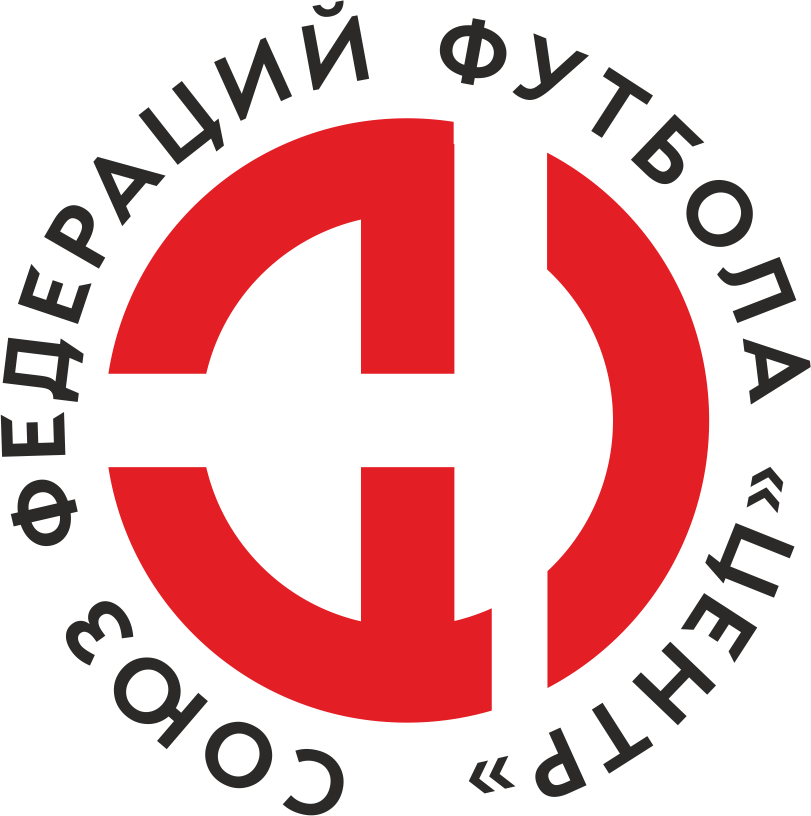    Первенство России по футболу среди команд III дивизиона, зона «Центр» _____ финала Кубка России по футболу среди команд III дивизиона, зона «Центр»Стадион «Анненки» (Калуга)Дата:25 сентября 2022Калуга-М (Калуга)Калуга-М (Калуга)Калуга-М (Калуга)Калуга-М (Калуга)Атом (Нововоронеж)Атом (Нововоронеж)команда хозяевкоманда хозяевкоманда хозяевкоманда хозяевкоманда гостейкоманда гостейНачало:13:00Освещение:ЕстественноеЕстественноеКоличество зрителей:Без зрителейРезультат:1:7в пользуАтом (Нововоронеж)1 тайм:0:3в пользув пользу Атом (Нововоронеж)Судья:Поляничко Павел  (Смоленск)кат.не указано1 помощник:Злыднев Сергей  Брянсккат.не указано2 помощник:Макеенков Артур  Брянсккат.не указаноРезервный судья:Резервный судья:кат.не указаноИнспектор:Кулалаев Павел Николаевич  ВолжскийКулалаев Павел Николаевич  ВолжскийКулалаев Павел Николаевич  ВолжскийКулалаев Павел Николаевич  ВолжскийДелегат:СчетИмя, фамилияКомандаМинута, на которой забит мячМинута, на которой забит мячМинута, на которой забит мячСчетИмя, фамилияКомандаС игрыС 11 метровАвтогол0:1Сергей КолпаковАтом (Нововоронеж)350:2Егор РучкинАтом (Нововоронеж)380:3Сергей КолпаковАтом (Нововоронеж)450:4Сергей КолпаковАтом (Нововоронеж)570:5Сергей КолпаковАтом (Нововоронеж)760:6Дмитрий ЗабродинАтом (Нововоронеж)840:7Александр АкуловАтом (Нововоронеж)861:7Андрей КосенкоКалуга-М (Калуга)88Мин                 Имя, фамилия                          КомандаОснованиеРОССИЙСКИЙ ФУТБОЛЬНЫЙ СОЮЗМАОО СФФ «Центр»РОССИЙСКИЙ ФУТБОЛЬНЫЙ СОЮЗМАОО СФФ «Центр»РОССИЙСКИЙ ФУТБОЛЬНЫЙ СОЮЗМАОО СФФ «Центр»РОССИЙСКИЙ ФУТБОЛЬНЫЙ СОЮЗМАОО СФФ «Центр»РОССИЙСКИЙ ФУТБОЛЬНЫЙ СОЮЗМАОО СФФ «Центр»РОССИЙСКИЙ ФУТБОЛЬНЫЙ СОЮЗМАОО СФФ «Центр»Приложение к протоколу №Приложение к протоколу №Приложение к протоколу №Приложение к протоколу №Дата:25 сентября 202225 сентября 202225 сентября 202225 сентября 202225 сентября 2022Команда:Команда:Калуга-М (Калуга)Калуга-М (Калуга)Калуга-М (Калуга)Калуга-М (Калуга)Калуга-М (Калуга)Калуга-М (Калуга)Игроки основного составаИгроки основного составаЦвет футболок: Голубой       Цвет гетр: БелыйЦвет футболок: Голубой       Цвет гетр: БелыйЦвет футболок: Голубой       Цвет гетр: БелыйЦвет футболок: Голубой       Цвет гетр: БелыйНЛ – нелюбительНЛОВ – нелюбитель,ограничение возраста НЛ – нелюбительНЛОВ – нелюбитель,ограничение возраста Номер игрокаЗаполняется печатными буквамиЗаполняется печатными буквамиЗаполняется печатными буквамиНЛ – нелюбительНЛОВ – нелюбитель,ограничение возраста НЛ – нелюбительНЛОВ – нелюбитель,ограничение возраста Номер игрокаИмя, фамилияИмя, фамилияИмя, фамилия98Андрей Рухов Андрей Рухов Андрей Рухов НЛ30Алексей Андреев Алексей Андреев Алексей Андреев 4Владислав Никитин Владислав Никитин Владислав Никитин 5Егор Новиков Егор Новиков Егор Новиков НЛ10Алексей Харченко Алексей Харченко Алексей Харченко 11Павел Башмаков Павел Башмаков Павел Башмаков 9Егор Липаев Егор Липаев Егор Липаев НЛ40Евгений Мухин Евгений Мухин Евгений Мухин 21Даниил Рюмин Даниил Рюмин Даниил Рюмин НЛ14Андрей Косенко Андрей Косенко Андрей Косенко НЛ7Даниил Гончаров Даниил Гончаров Даниил Гончаров Запасные игроки Запасные игроки Запасные игроки Запасные игроки Запасные игроки Запасные игроки 22Алексей НаумецАлексей НаумецАлексей Наумец23Ярослав КолиниченкоЯрослав КолиниченкоЯрослав Колиниченко77Даниил КнуровДаниил КнуровДаниил Кнуров20Андрей ПроскураАндрей ПроскураАндрей Проскура99Александр ТаратинАлександр ТаратинАлександр Таратин15Артем АверинАртем АверинАртем Аверин18Семен КатютаСемен КатютаСемен Катюта8Артемий ПановАртемий ПановАртемий ПановТренерский состав и персонал Тренерский состав и персонал Фамилия, имя, отчествоФамилия, имя, отчествоДолжностьДолжностьТренерский состав и персонал Тренерский состав и персонал 1Евгений Сергеевич ЛосевГлавный тренерГлавный тренерТренерский состав и персонал Тренерский состав и персонал 2Руслан Владимирович НовиковТренерТренер3Игорь Семенович ЭлькиндНачальник командыНачальник команды4Андрей Николаевич КотурановВрачВрач567ЗаменаЗаменаВместоВместоВместоВышелВышелВышелВышелМинМинСудья: _________________________Судья: _________________________Судья: _________________________11Павел БашмаковПавел БашмаковПавел БашмаковАртем АверинАртем АверинАртем АверинАртем Аверин272722Евгений МухинЕвгений МухинЕвгений МухинАндрей ПроскураАндрей ПроскураАндрей ПроскураАндрей Проскура4646Подпись Судьи: _________________Подпись Судьи: _________________Подпись Судьи: _________________33Даниил ГончаровДаниил ГончаровДаниил ГончаровСемен КатютаСемен КатютаСемен КатютаСемен Катюта5252Подпись Судьи: _________________Подпись Судьи: _________________Подпись Судьи: _________________44Егор ЛипаевЕгор ЛипаевЕгор ЛипаевАлександр ТаратинАлександр ТаратинАлександр ТаратинАлександр Таратин575755Даниил РюминДаниил РюминДаниил РюминДаниил КнуровДаниил КнуровДаниил КнуровДаниил Кнуров82826677        РОССИЙСКИЙ ФУТБОЛЬНЫЙ СОЮЗМАОО СФФ «Центр»        РОССИЙСКИЙ ФУТБОЛЬНЫЙ СОЮЗМАОО СФФ «Центр»        РОССИЙСКИЙ ФУТБОЛЬНЫЙ СОЮЗМАОО СФФ «Центр»        РОССИЙСКИЙ ФУТБОЛЬНЫЙ СОЮЗМАОО СФФ «Центр»        РОССИЙСКИЙ ФУТБОЛЬНЫЙ СОЮЗМАОО СФФ «Центр»        РОССИЙСКИЙ ФУТБОЛЬНЫЙ СОЮЗМАОО СФФ «Центр»        РОССИЙСКИЙ ФУТБОЛЬНЫЙ СОЮЗМАОО СФФ «Центр»        РОССИЙСКИЙ ФУТБОЛЬНЫЙ СОЮЗМАОО СФФ «Центр»        РОССИЙСКИЙ ФУТБОЛЬНЫЙ СОЮЗМАОО СФФ «Центр»Приложение к протоколу №Приложение к протоколу №Приложение к протоколу №Приложение к протоколу №Приложение к протоколу №Приложение к протоколу №Дата:Дата:25 сентября 202225 сентября 202225 сентября 202225 сентября 202225 сентября 202225 сентября 2022Команда:Команда:Команда:Атом (Нововоронеж)Атом (Нововоронеж)Атом (Нововоронеж)Атом (Нововоронеж)Атом (Нововоронеж)Атом (Нововоронеж)Атом (Нововоронеж)Атом (Нововоронеж)Атом (Нововоронеж)Игроки основного составаИгроки основного составаЦвет футболок: Белые   Цвет гетр:  СиниеЦвет футболок: Белые   Цвет гетр:  СиниеЦвет футболок: Белые   Цвет гетр:  СиниеЦвет футболок: Белые   Цвет гетр:  СиниеНЛ – нелюбительНЛОВ – нелюбитель,ограничение возрастаНЛ – нелюбительНЛОВ – нелюбитель,ограничение возрастаНомер игрокаЗаполняется печатными буквамиЗаполняется печатными буквамиЗаполняется печатными буквамиНЛ – нелюбительНЛОВ – нелюбитель,ограничение возрастаНЛ – нелюбительНЛОВ – нелюбитель,ограничение возрастаНомер игрокаИмя, фамилияИмя, фамилияИмя, фамилия81Дмитрий Дробот Дмитрий Дробот Дмитрий Дробот 85Дмитрий Лавлинский Дмитрий Лавлинский Дмитрий Лавлинский 4Роман Горбунов Роман Горбунов Роман Горбунов 17Денис Якунин  Денис Якунин  Денис Якунин  7Андрей Силкин Андрей Силкин Андрей Силкин 77Иван Щербаков Иван Щербаков Иван Щербаков 11Дмитрий Сапельников Дмитрий Сапельников Дмитрий Сапельников 6Александр Акулов Александр Акулов Александр Акулов 8Егор Ручкин Егор Ручкин Егор Ручкин 22Аким Абдоков Аким Абдоков Аким Абдоков 10Сергей Колпаков Сергей Колпаков Сергей Колпаков Запасные игроки Запасные игроки Запасные игроки Запасные игроки Запасные игроки Запасные игроки 1Дмитрий СелезневДмитрий СелезневДмитрий Селезнев2Илья ХатунцевИлья ХатунцевИлья Хатунцев36Эдуард ЧернавскийЭдуард ЧернавскийЭдуард Чернавский15Владислав КорнеевВладислав КорнеевВладислав Корнеев52Дмитрий ЗабродинДмитрий ЗабродинДмитрий Забродин23Дмитрий КачуренкоДмитрий КачуренкоДмитрий Качуренко69Даниил БатищевДаниил БатищевДаниил БатищевТренерский состав и персонал Тренерский состав и персонал Фамилия, имя, отчествоФамилия, имя, отчествоДолжностьДолжностьТренерский состав и персонал Тренерский состав и персонал 1Сергей Сергеевич ПанинНачальник командыНачальник командыТренерский состав и персонал Тренерский состав и персонал 234567Замена Замена ВместоВместоВышелМинСудья : ______________________Судья : ______________________11Аким АбдоковАким АбдоковДмитрий Забродин4622Андрей СилкинАндрей СилкинИлья Хатунцев62Подпись Судьи : ______________Подпись Судьи : ______________Подпись Судьи : ______________33Иван ЩербаковИван ЩербаковВладислав Корнеев64Подпись Судьи : ______________Подпись Судьи : ______________Подпись Судьи : ______________44Егор РучкинЕгор РучкинДаниил Батищев7155Роман ГорбуновРоман ГорбуновЭдуард Чернавский7166Сергей КолпаковСергей КолпаковДмитрий Качуренко7777        РОССИЙСКИЙ ФУТБОЛЬНЫЙ СОЮЗМАОО СФФ «Центр»        РОССИЙСКИЙ ФУТБОЛЬНЫЙ СОЮЗМАОО СФФ «Центр»        РОССИЙСКИЙ ФУТБОЛЬНЫЙ СОЮЗМАОО СФФ «Центр»        РОССИЙСКИЙ ФУТБОЛЬНЫЙ СОЮЗМАОО СФФ «Центр»   Первенство России по футболу среди футбольных команд III дивизиона, зона «Центр» _____ финала Кубка России по футболу среди футбольных команд III дивизиона, зона «Центр»       Приложение к протоколу №Дата:25 сентября 2022Калуга-М (Калуга)Атом (Нововоронеж)команда хозяевкоманда гостей